Quienes suscriben, miembros del jurado designado por el Consejo de la Facultad de Medicina de la Universidad Central de Venezuela, para examinar el Trabajo Especial de Grado presentado por:      , bajo el título “”, a   fin de cumplir con el  requisito legal para optar al grado  académico de , dejan constancia de lo siguiente:1.- Leído como fue dicho trabajo por cada uno de los miembros del jurado, se fijó el día  de  de 2023 a las , para que   lo defendiera en forma pública, lo que    hizo en , mediante un resumen oral de su contenido, luego de lo cual   a las preguntas que le fueron formuladas por el jurado,  todo ello conforme con lo dispuesto en el  Reglamento de Estudios de Postgrado.2.- Finalizada la defensa del  trabajo, el jurado decidió ,  por considerar, sin hacerse solidario con la ideas expuestas por ,  que   a lo dispuesto y exigido en el Reglamento de Estudios de Postgrado. 3.- El jurado por unanimidad decidió otorgar  la calificación de EXCELENTE  al presente  trabajo por considerarlo de excepcional calidad . En caso de aplicar la calificación de Excelente de lo contrario eliminar el párrafo en su totalidad. En fe de lo cual se levanta la presente ACTA, a los    días del  mes de   del año 2023,   conforme a lo dispuesto en el Reglamento de Estudios de Postgrado,  actuó como   del jurado  .Siglas de firmante transcriptor  y fecha de elaboración.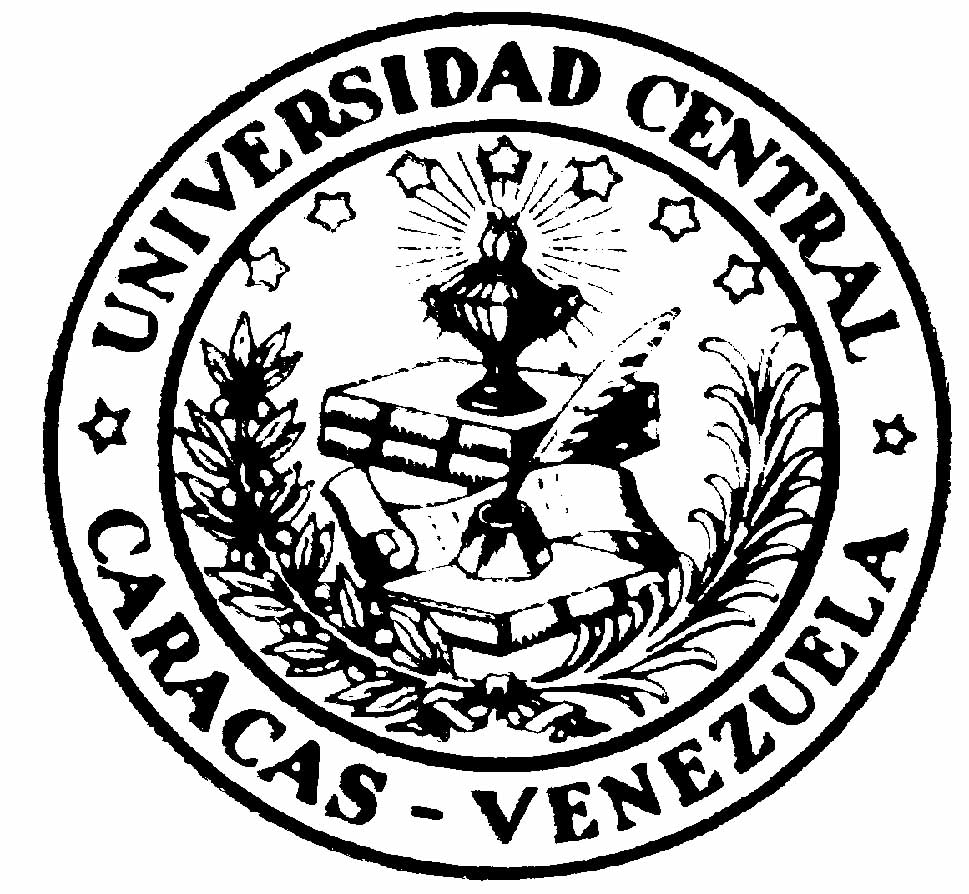 UNIVERSIDAD CENTRAL DE VENEZUELA FACULTAD DE MEDICINACOORDINACION DE ESTUDIOS DE POSTGRADOVEREDICTO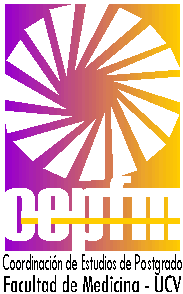 ________________________________Nombres y Apellidos completos  /  C.I.Institución________________________________Nombres y Apellidos completos /  C.I.Institución______________________________Nombres y Apellidos completos /  C.I.InstituciónTutor(a)______________________________Nombres y Apellidos completos /  C.I.InstituciónTutor(a)